Save the Dates 
Upcoming Camps with Ms. Allison.…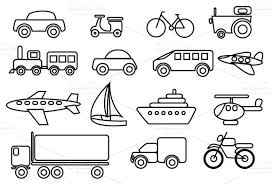 Pre-School Summer Camp @ SPNDS ~ 3 Weeks(sign up for as many weeks as you like)
May 31 – June 3June 6 – June 10
June 13 – June 17For Pre-school and Kindergarten Ages 3 ½ - 6 yrs.  All are Welcome!
LOCATION: Swarthmore Presbyterian Nursery Day School.  
727 Harvard Ave. (off Chester Rd/320) Swarthmore, PA 19081Schedule:
9:00 am drop off in the parking lot
9:20 am outdoor play – weather permitting
9:20 – 9:45 hand washing and morning music circle time
9:45 – 10:15 am – creative class/activity
10:15 – 10:45 am – creative class/activity
10:45 – 11:00 – snack time
11:00 – 11:15  – story time
11:15 – 11:45 – art project
11:45 – 12:00 – prepare to leave/outdoor play & pick up

 	*This camp is open to the public.  
 	*We welcome children with disabilities.  
 	*Our camp is designed to maintain the structure and rituals of the 
  	  SPNDS pre-school setting.  *No Bus Service this week. Parent/Caregiver drop off/pick up.
*We are fully insured and possess all child abuse clearances. 
Cost:  This 5 day camp is $190 and includes all art materials and snack.   Sibling Discount: First Child: $190   ~  Each Additional Sibling $95Please make your check out to Allison DeSalvo.  Return it along with the attached registration form to SPNDS OR mail by March 1st to:Allison DeSalvo/ World of Song
9 Brinton AveMedia, Pa 19063Questions? Call Allison at 267.282.1242
Or email at allison@worldofsong.comTo learn more visit www.worldofsong.comSpring Break Camp Registration FormRegistration Deadline is March 1st.March 21 – March 25 from 9:00 am  - 12:00 pm
For Children 3 ½ - 6 years (Pre-school and Kindergarten)Please fill out the information and return to SPNDS in an envelope with “Spring Break Camp” written on the front of your child’s book bag.  Include your check made out to Allison DeSalvo in the amount of $190, or other amount if siblings will be attending. If your child is not a student of SPNDS, mail the registration form and check to: Allison DeSalvo/ World of Song 9 Brinton Ave, Media, Pa 19063Parents Name:__________________________________________________Email Address:__________________________________________________

Students Name: ________________________________________________

Student age and D.O.B. __________________________________________

Address: ______________________________________________________

Home Phone: __________________________________________________

Contact Cell Phone _____________________________________________

Work Phone: ___________________________________________________

Emergency Contact: _____________________________________________

Allergies or Special Needs: ________________________________________Caregiver’s Name if applicable:____________________________________Additional Information: __________________________________________